Sogndal IL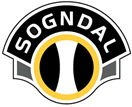 inviterer tilKrinsmeisterskap i mellomdistanseSøndag 14. juni har o-gruppa i Sogndal IL gleda av å invitera til KM i mellomdistanse i vakker natur under Bøyabreen i Fjærland.NB! Blir flytta til Hafslo pga. svært usikre snøforhold i FjærlandDer er det eit lite, detaljrikt område som er vel eigna for mellomdistanse.Løpsleiar				Løypeleggar				TDTorbjørn Stokke			Ingar Hals				Rune AaTlf. 99427371  Samlingsplass:Moane, merka frå riksveg 55 på Hafslo, mot Veitastrond.Start:Kl 12.00. 5 min å gå til start.Løyper / klassar:KM klassar er utheva3,9 km  A	H172,5 km  A	D17, D/H15-16, D/H50, D/H-open2,4 km  C	D/H13-14,  D/H13-16C, D/H open C, D/H11-122,3 km  N	D/H11-12N, D/H13-16N, N-open 	Premiering:Alle t.o.m. 12år. Medalje i KM klassane. Andre klassar: 1/3.Påmeldingsavgift:Løparar ≤ 16 år kr 65,-. Løparar > 16 år kr 120,-.50% tillegg for etterpåmelding. Brikkeleige kr 25,-Påmelding:Innan 11.juni på Eventor eller på mail til torbjorn.stokke@hisf.no med navn, klubb, klasse og brikkenr.Etterpåmelding inntil ein time før start.